фамилияимяотчествоДокумент, удостоверяющий личность ____________________________Прошу зарегистрировать меня для участия в итоговомдля получения допуска к государственной итоговой аттестации по образовательным программам среднего общего образования.Прошу для написания итогового сочинения (изложения) создать условия, учитывающие состояние здоровья, особенности психофизического развития, подтверждаемые:           Копией рекомендаций психолого-медико-педагогической комиссии         Оригиналом или заверенной в установленном порядке копией справки, подтверждающей факт установления инвалидности, выданной федеральным государственным учреждением медико-социальной экспертизыУказать особые условия, необходимые для написания итогового сочинения (изложения), учитывающие состояние здоровья, особенности психофизического развития увеличение продолжительности написания итогового сочинения (изложения) на 1,5 часа     организация питания и перерывов для проведения необходимых лечебных и профилактических мероприятий во время проведения итогового сочинения (изложения)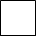 беспрепятственный доступ участников итогового сочинения (изложения) в аудитории, туалетные и иные помещения, а также их пребывание в указанных помещениях В том числе при наличии рекомендаций ПМПКорганизация проведения итогового сочинения (изложения) на домуприсутствие ассистента с целью ________________________________________________;использование технических средств ____________________________________________;оборудование аудитории для проведения итогового сочинения (изложения) звукоусиливающей аппаратурой как коллективного, так и индивидуального пользованияпривлечение ассистента-сурдопереводчика;оформление материалов рельефно-точечным шрифтом Брайля или в виде электронного документа, доступного с помощью компьютера; выполнение работы рельефно-точечным шрифтом Брайля или на компьютере; обеспечение достаточным количеством специальных принадлежностей для оформления ответов рельефно-точечным шрифтом Брайля, компьютером (нужное подчеркнуть);копирование материалов (темы, бланки) в увеличенном размере в день проведения экзамена в аудитории в присутствии руководителя образовательной организации; обеспечение аудиторий для проведения итогового сочинения (изложения) увеличительными устройствами; индивидуальное равномерное освещение не менее 300 люкс (нужное подчеркнуть);   выполнение работы на компьютере;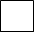          выполнение работы в устной форме. (иные дополнительные условия/материально-техническое оснащение, учитывающие состояние здоровья, особенности психофизического развития)C Памяткой о порядке проведения итогового сочинения (изложения) ознакомлен (-а)Подпись заявителя   ______________/_____________________________(Ф.И.О.) «____» _____________ 20___ г.Контактный телефонРегистрационный  номер     Руководителю образовательной организацииРешетняк Н. И.Руководителю образовательной организацииРешетняк Н. И.Руководителю образовательной организацииРешетняк Н. И.Руководителю образовательной организацииРешетняк Н. И.Руководителю образовательной организацииРешетняк Н. И.Руководителю образовательной организацииРешетняк Н. И.Руководителю образовательной организацииРешетняк Н. И.Руководителю образовательной организацииРешетняк Н. И.Руководителю образовательной организацииРешетняк Н. И.Руководителю образовательной организацииРешетняк Н. И.Руководителю образовательной организацииРешетняк Н. И.Руководителю образовательной организацииРешетняк Н. И.Руководителю образовательной организацииРешетняк Н. И.Руководителю образовательной организацииРешетняк Н. И.Руководителю образовательной организацииРешетняк Н. И.заявлениезаявлениезаявлениезаявлениезаявлениезаявлениезаявлениезаявлениезаявлениезаявлениезаявлениезаявлениезаявлениезаявлениеЯ,Дата рождения:..СерияНомерСНИЛС№---Пол:мужскойженскийсочинении            изложении